Sheet AAdditionSubtractionDivisionFractionsTimeMonday24 +         = 51 + 1660 -          = 3533 ÷ 3 =What fraction is shaded?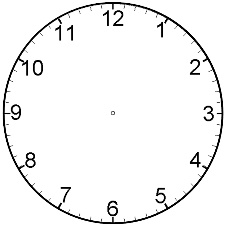 Tuesday42 +         = 33 + 2770 -          = 1916 ÷ 4 =What fraction is shaded?Wednesday13 +         = 14 + 2780 -          = 6227 ÷ 3 =What fraction is shaded?Thursday49 +         = 72 + 1940 -          = 1328 ÷ 4 =What fraction is shaded?Friday33 +         = 52 + 1450 -          = 2936 ÷ 4 =What fraction is shaded?Sheet BAddition InverseMultiplication familiesPartitioningFractionsMonday24p + 21p = 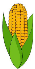 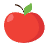 24 +        = 379 x 5 = 4524 = 20 + 424 =          +         .What fraction is shaded?Tuesday76p + 18p = 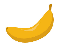 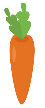 56 -        = 1415 ÷ 3 = 524 = 20 + 424 =          +         .What fraction is shaded?Wednesday42p + 58p = 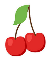 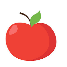 39 +        = 8110 x 6 = 6024 = 20 + 424 =          +         .What fraction is shaded?Thursday31p + 40p = 76 -        = 4130 ÷ 5 = 624 = 20 + 424 =          +         .What fraction is shaded?Friday82p + 9p = 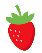 11 +        = 609 x 2 = 1824 = 20 + 424 =          +         .What fraction is shaded?Sheet C+-xOther< or >Monday6 more than 123 less than 15Double 843          41Tuesday4 more than 112 less than 19Double 1222          38Wednesday9 more than 156 less than 11Double 645          91Thursday4 more than 275 less than 28Double 1163          38Friday7 more than 389 less than 38Double 729          17